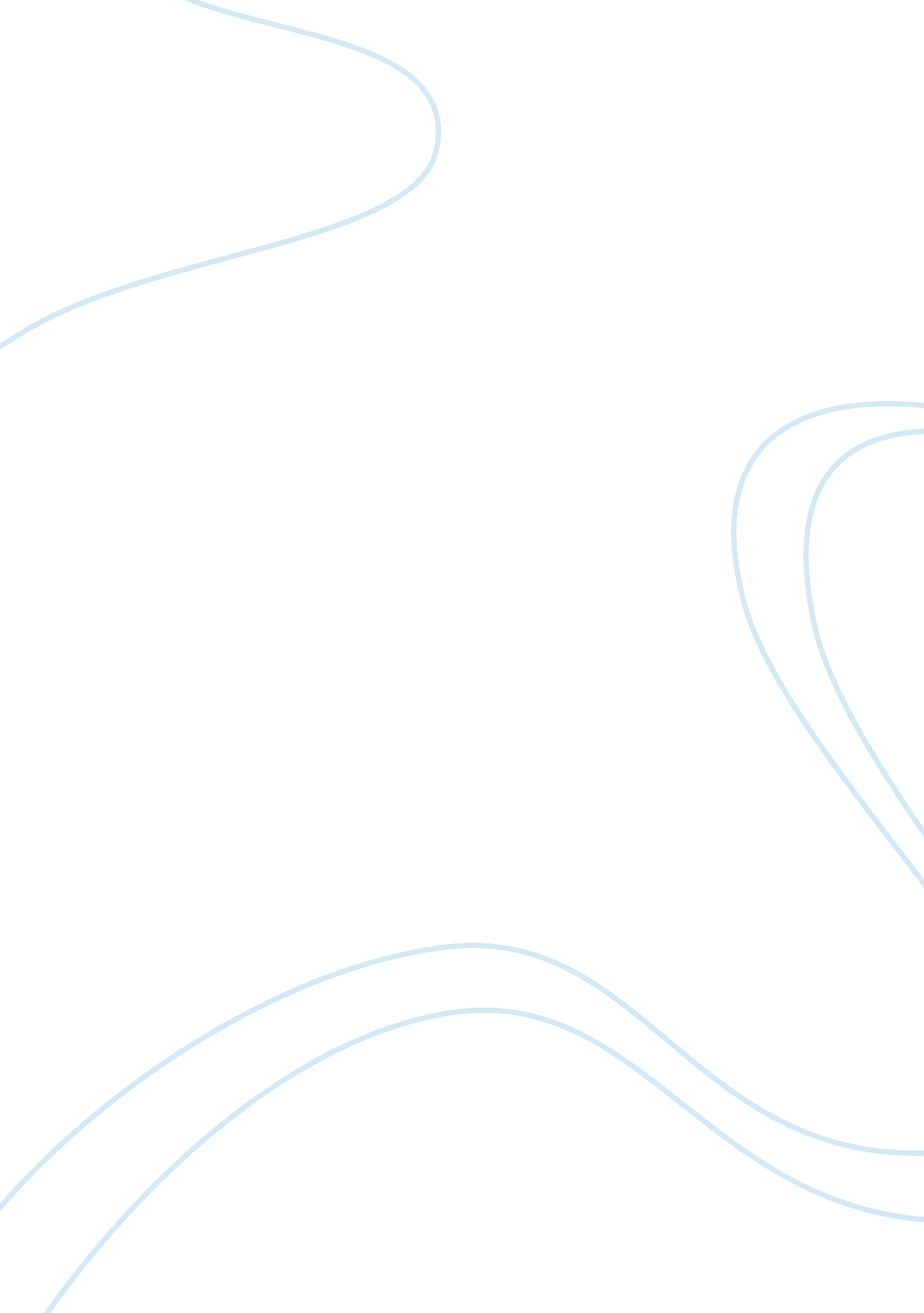 Dbq manchester adviceSociology, Communication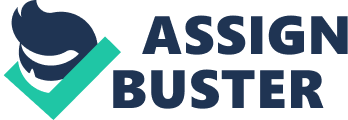 Know what you need to address in your thesis and in your essay. It will help you to organize better if you can correctly assess the task that you are given. B) The rubric requires an " explicitly stated thesis that addresses all parts of the question. " The prompt here is: Identify the issues raised by the growth of Manchester and analyze the various reactions to those issues over the course of the 19th Century. Here is an organization that tracks the prompt and will lead to a solid thesis: Issues Positive Reactions Negative Reactions 1 (massive groom) 6 (disease, badhealth, bad morals) 8 (short life p) 3 (better lives) 9 (workshop to world) 10 (conditions improved) 2 (ugly, no beauty) 4 (dangerous discontent) 5 (man is made savage) 7 (is progress worth it? ) 11 (picture of filth) Here are some example theses that follow this group ping: The growth of Manchester led to many issues with varying reactions from different people. Romantics and activists saw very negative effects of the mass arbitration, while liberals tended to view the outcomes as overwhelmingly positive. As the growth of Manchester began to reach its peak many issues were brought to the forefront of debate such as health concerns and social conditions. Furthermore, these issues caused various 